臺南市札哈木部落大學教學計畫申請說明會報名表臺南市札哈木部落大學教學計畫申請說明會報名表臺南市札哈木部落大學教學計畫申請說明會報名表臺南市札哈木部落大學教學計畫申請說明會報名表時間及地點110年2月6日(星期六) 上午10時00分至11時30分臺南市文化創意產業園區2C七七展演廳(710台南市東區北路二門段16號)110年2月6日(星期六) 上午10時00分至11時30分臺南市文化創意產業園區2C七七展演廳(710台南市東區北路二門段16號)110年2月6日(星期六) 上午10時00分至11時30分臺南市文化創意產業園區2C七七展演廳(710台南市東區北路二門段16號)報名須知報名方式：線上報名： https://www.surveycake.com/s/oMNXW          （請掃描右方QR碼）E-mail電子信箱： cahamu@gmail.com 現場報名：未提前報名者，請依據防疫措施現場完成實名制登記與健康調查表，經身分核對確認後始可入場。線上報名期限：110年2月5日下午3點止。注意事項：防疫措施：本活動配合中央流行疫情指揮中心與臺南市政府因應COVID-19(新冠肺炎)集會活動防護措施及辦理原則，報名者皆需依防疫規定配合實名管制、出入體溫量測及酒精消毒並需全程配戴口罩，未依規定配合防疫措施者不得參與活動。本活動若逢天氣不佳、災變等等重大因素時，主辦單位將依照行政院人事行政局公布為準，於原住民族事務委員會網站發布緊急應變措施，例如延期、等。園區內無提供汽、機車停車位，歡迎多加利用大眾運輸交通工具；若有停車需求，建議停至園區右側約30公尺處收費停車場。如有活動報名資訊請洽：臺南市札哈木部落大學06-2990415、06-2990416報名方式：線上報名： https://www.surveycake.com/s/oMNXW          （請掃描右方QR碼）E-mail電子信箱： cahamu@gmail.com 現場報名：未提前報名者，請依據防疫措施現場完成實名制登記與健康調查表，經身分核對確認後始可入場。線上報名期限：110年2月5日下午3點止。注意事項：防疫措施：本活動配合中央流行疫情指揮中心與臺南市政府因應COVID-19(新冠肺炎)集會活動防護措施及辦理原則，報名者皆需依防疫規定配合實名管制、出入體溫量測及酒精消毒並需全程配戴口罩，未依規定配合防疫措施者不得參與活動。本活動若逢天氣不佳、災變等等重大因素時，主辦單位將依照行政院人事行政局公布為準，於原住民族事務委員會網站發布緊急應變措施，例如延期、等。園區內無提供汽、機車停車位，歡迎多加利用大眾運輸交通工具；若有停車需求，建議停至園區右側約30公尺處收費停車場。如有活動報名資訊請洽：臺南市札哈木部落大學06-2990415、06-2990416報名方式：線上報名： https://www.surveycake.com/s/oMNXW          （請掃描右方QR碼）E-mail電子信箱： cahamu@gmail.com 現場報名：未提前報名者，請依據防疫措施現場完成實名制登記與健康調查表，經身分核對確認後始可入場。線上報名期限：110年2月5日下午3點止。注意事項：防疫措施：本活動配合中央流行疫情指揮中心與臺南市政府因應COVID-19(新冠肺炎)集會活動防護措施及辦理原則，報名者皆需依防疫規定配合實名管制、出入體溫量測及酒精消毒並需全程配戴口罩，未依規定配合防疫措施者不得參與活動。本活動若逢天氣不佳、災變等等重大因素時，主辦單位將依照行政院人事行政局公布為準，於原住民族事務委員會網站發布緊急應變措施，例如延期、等。園區內無提供汽、機車停車位，歡迎多加利用大眾運輸交通工具；若有停車需求，建議停至園區右側約30公尺處收費停車場。如有活動報名資訊請洽：臺南市札哈木部落大學06-2990415、06-2990416姓名
(同身分證)身分證字號服務單位職稱聯絡電話(室話)                    (手機)(室話)                    (手機)(室話)                    (手機)通訊地址E-mail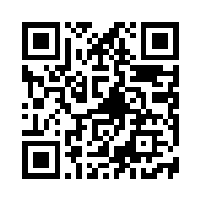 